Образац 3 ВВ) ГРУПАЦИЈА ТЕХНИЧКО-ТЕХНОЛОШКИХ НАУКАС А Ж Е Т А КРЕФЕРАТА КОМИСИЈЕ O ПРИЈАВЉЕНИМ КАНДИДАТИМА ЗА ИЗБОР У ЗВАЊЕI - О КОНКУРСУII - О КАНДИДАТИМА- Основни биографски подаци- Стручна биографија, дипломе и звањаИспуњени услови за избор у звање ванредног професораОБАВЕЗНИ УСЛОВИ:Списак радова:Радови објављени у међународним часописима – М20Radojičić, M., Đoković, A. & Cvetković, N.:Extraordinary circumstances : Covid 19 –Italien Serie A scenario, Proceedings of the Institution of Mechanical Engineers, Part P: Journal of Sports Engineering and Technology, 236(4), 325-333. doi: 10.1177/175433712110192. (IF 2021 – 1.281), M23.Cvetković, N., Đoković, A., Dobrota, M. & Radojičić, M.: New methodology for corn stress detection using remote sensing and vegetation ondices, Sustainability, 15(6). doi: 10.3390/su15065487 (IF 2022 – 3.9), M23.Радови саопштени на скупу међународног значаја  – М30Đoković, A.,Cvetković, N. & Mirčetić, V.:Defining the measure of evaluation for primary schools in the Republic of Serbia.  Proceedings of the IX International Scientific & Professional Conference MEFkon 2023 : “Innovation as an Initiator of the Development”, Belgrade 2023, pp. 1-8, M31.Cvetković, N. & Đoković, A. :The relationship between the currencies of old and modern times. Book of abstract of XVIII International Symposium SymOrg 2022: Sustainable Businees Management and Digital Transformation : Challenges and Opportunites in the Post – Covid Era, Belgrade 2022, pp.18-19. ISBN:978-86-7680-411-5, M34.Milenković, N., Đoković, A. & Radojičić, M.: Economic development of EU countries – multivariate outlier detection. In the proceedings of the 15th  annual international conference on global studies, Athens decembar 2021, abstract book,  M34.Milenković, N., Đoković, A. & Đurić, M.: Measuring socio-economic development of MENA countries – a multivariate approach.   In the proceedings of the 16th  annual international conference on global studies, Athens decembar 2022, abstract book,  M34.  Радови саопштени на скупу националног значаја – М60Cvetković, N., Đoković, A. & Marinović, M.: Uticaj faktora na otkazivanje rezervacija u hotelijerstvu.   In proceedings of 50. International symposium on operational research, SYM-OP-IS 2023, Tara septembar 2023, M63.Radovanović, S., Radojičić, M., Delibašić, B. & Đoković, A.: Izbor akcija u fudbalu na osnovu podataka. XLVII International symposium on operational research, SYM-OP-IS 2020, Beograd septembar 2020, pp. 299-304, ISBN:978-86-7395-429-5, М63.Radojičić, M., Đoković, A., Radovanović, S.  & Cvetković, N.: Zlatna kopačka – kritika trenutne metodologije. In proceedings of XLVI International symposium on operational research, SYM-OP-IS 2019, Kladovo septembar 2019, M63.ИЗБОРНИ УСЛОВИ:*Напомена: На крају табеле кратко описати заокружену одредницуСтручно-професионални допринос: 1.2  Председник или члан организационог одбора или учесник на стручним или научним скуповима националног или међународног нивоа.Др Александар Ђоковић био је учесник на 4 међународна научна скупа и 3 национална научна скупа.Члан је научног одбора међународне конфереције МЕФкон од 2020.год.1.3  Председник или члан у комисијама за израду завршних радова на академским специјалистичким, мастер и докторским студијамаМентор 12 завршна рада основних академских студија и члан 46 комисија за одбрану завршних радова основних академских студија. Ментор 5 завршна рада мастер академских студија, члан комисије за одбрану 28 завршних радова мастер академских студија и члан 8 комисија за одбрану приступног рада на докторским студијама, односно комисија за пријаву и одбрану докторске дисертације.1.5  Руководилац или сарадник у реализацији пројеката.Сарадник је на пројекту Мала матура – Тест Мастер ( Министарство просвете Републике Србије) Допринос академској и широј заједници:2.1 Председник или члан органа управљања, стручног органа, помоћних стручних органа или комисија на факултету или универзитету у земљи или иностранству.Продекан за наставу на Факултету организационих наука у периоду од 2015. до 2021. године за основне и мастер академске студије. Био је председник или члан бројних комисија на Факултету: Комисија за вредновање ваннаставних активности, Комисија за праћење и унапређење квалитета наставе, Комисија за обезбеђење и унапређење квалитета, Дисциплинска комисија, Комисија за упис на Факултет.Био је члан Већа групација техничко-технолошких наука Универзитета у Београду до 2021.год.Члан је Већа основних академских студија на Факултету организационих наук и члан заједничке комисије студијских програма Информациони системи и технологије, Информационо инжењерство и ИСИТ менаџмент на мастер академским студијама.2.2   Члан стручног, законодавног или другог органа и комисија у широј друштвеној заједнициДр Александар Ђоковић је председник Комисије за футсал именован од стране Извршног одбора Фудбалског савеза Србије од 2016.год. Био је члан Скупштине Фудбалског савеза Београда и Фудбалског савеза Србије од 2016. до 2023. год. Председник је клуба малог фудбала ФОН који се такмичи у Првој футсал лиги Србије.2.3  Руковођење активностима од значаја за развој и углед факултета, односно Универзитета Као продекан за наставу био је учесник бројних активности које су од значаја за Факултет: акредитација, промоција факултета у средњим школама, упис, праћење и унапређење квалитета наставе, ваннаставне активности, израда паравилника о мастер и основним академским студијама.2.4  Руковођење или учешће у ваннаставним активностима студенатаАлександар Ђоковић селектује и тренира мушку футсал екипу Факултета организационих наука која се такмичи у Универзитетској лиги Београда, као и на бројним такмичењима у земљи и иностранству. Такође је задужен за организацију и спровођење такмичења студента који чланови СпорФОН-а, највеће студентске организације на Факултету организационих наука.Сарадња са другим високошколским, научноистраживачким установама, односно установама културе или уметности у земљи и иностранству:3.2  Радно ангажовање у настави или комисијама на другим високошколским или научноистраживачким установама у земљи или иностранству.Ангажован је у извођењу наставе  из предмета Вероватноћа и статистика на Саобраћајном факултету Универзитета у Београду.3.4  Учешће у програмима размене наставника и студенатаЧлан је комисије за признавање ЕСПБ бодова у процесу мобилности студената и ЕСПБ координатор на Факултету организационих наука.3.5 Учешће у изради и спровођењу заједничких студијских програмаАлександар Ђоковић је ангажован на студијском програму мастер академских студија Рачунарство у друштвеним наукама на мастер студијама на Универзитету у Београду III - ЗАКЉУЧНО МИШЉЕЊЕ И ПРЕДЛОГ КОМИСИЈЕУ Београду, 27.02.2024. годинеЧЛАНОВИ КОМИСИЈЕ………………………………………………………………...
др Зоран Радојичић, редовни професор
Факултет организационих наука, Универзитет у Београду, председник
………………………………………………………………...
др Милица Булајић, редовни професор у пензији
Факултет организационих наука, Универзитет у Београду, члан
………………………………………………………………...
др Срђан Богосављевић, редовни професор у пензији 
Економски факултет, Универзитет у Београду, члан(заокружити испуњен услов за звање у које се бира)оцена / број година радног искуства1Приступно предавање из области за коју се бира, позитивнооцењено од стране високошколске установеНије применљиво2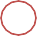 Позитивна оцена педагошког рада у студентским анкетама током целокупног претходног изборног периодаПросечна оцена 4.53 на скали од 1 до 53Искуство у педагошком раду са студентима16 година педагошког искуства у раду са студентима на Универзитету у Београду.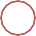 (заокружити испуњен услов за звање у које се бира)Број менторства / учешћа у комисији и др.4Резултати у развоју научнонаставног подмлаткаМентор 12 завршна рада основних академских студија и члан 46 комисија за одбрану завршних радова основних академских студија5Учешће у комисији за одбрану три завршна рада на академским специјалистичким, мастер или докторскимстудијамаМентор 5 завршна рада мастер академских студија, члан комисије за одбрану 28 завршних радова мастер академских студија и члан 8 комисија за одбрану приступног рада на докторским студијама, односно комисија за пријаву и одбрану докторске дисертације.(заокружити испуњен услов за звање у које се бира)Број радова,саопштења,цитата и дрНавести часописе, скупове, књиге и друго6Објављен један рад из категорије М21; М22или М23 из научне области за коју се бираНије применљиво7Саопштена два рада на научном или стручном скупу (категорије М31-М34 и М61-М64).Није применљиво8Објављена два рада из категорије М21, М22или М23 од првог избора у звање доцента из научне области за коју се бираНије применљиво9Саопштена три рада на међународним или домаћим научним скуповима (категорије М31-М34 и М61-М64) од избора у претходнозвање из научне области за коју се бира.Није применљиво10Оригинално стручно остварење или руковођење или учешће у пројекту1Мала Матура – Тест мастер (Министарство просвете Републике Србије) – сарадник на пројекту11Одобрен и објављен уџбеник за ужу област за коју се бира, монографија, практикум илизбирка задатака (са ISBN бројем)Није применљиво12Објављен један рад из категорије М21, М22 или М23 у периоду од последњег избора из научне области за коју се бира. (за поновниизбор ванр. проф)2М23 – 2 рада *радови су наведени на крају табеле13Саопштена три рада на међународним или домаћим научним скуповима (категорије М31-М34 и М61-М64) у периоду од последњег избора из научне области за коју се бира. (за поновни избор ванр. проф)7М31 – 1 радМ34 – 3 радаМ63 – 3 рада*радови су наведени на крају табеле14Објављена два рада из категорије М21, М22или М23 од првог избора у звање ванредног професора из научне области за коју се бира.Није применљиво15Цитираност од 10 хетеро цитатаНије применљиво16Саопштено пет радова на међународним или домаћим скуповима (категорије М31-М34 и М61-М64) од којих један мора да буде пленарно предавање или предавање  по позиву на међународном или домаћем научном скупу од избора у претходно звање из научне области за коју се бираНије применљиво17Књига из релевантне области, одобрен уџбеник за ужу област за коју се бира, поглавље у одобреном уџбенику за ужу област за коју се бира или превод иностраног уџбеника одобреног за ужу област за коју се бира, објављени у периоду од избора унаставничко звањеНије применљиво18Број радова као услов за менторство у вођењудокт. дисерт. – (стандард 9 Правилника о стандардима...)Није применљиво(изабрати 2 од 3 услова)Заокружити ближе одреднице(најмање по једна из 2 изабрана услова)1. Стручно-професионални доприносПредседник или члан уређивачког одбора научног часописа или зборника радова у земљи или иностранству.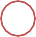 Председник или члан организационог одбора или учесник на стручним или научним скуповима националног или међународног нивоа.Председник или члан у комисијама за израду завршних радова на академским специјалистичким, мастер и докторским студијама.Аутор или коаутор елабората или студија.Руководилац или сарадник у реализацији пројеката.Иноватор, аутор или коаутор прихваћеног патента, техничког унапређења, експертиза, рецензија радова или пројеката.Поседовање лиценце.2. Допринос академској и широј заједнициПредседник или члан органа управљања, стручног органа, помоћних стручних органа или комисија на факултету или универзитету у земљи или иностранству.Члан стручног, законодавног или другог органа и комисија у широј друштвеној заједници.Руковођење активностима од значаја за развој и углед факултета, односно Универзитета.Руковођење или учешће у ваннаставним активностима студената.Учешће у наставним активностима који не носе ЕСПБ бодове (перманентно образовање, курсеви у организацији професионалних удружења и институција или сл.).Домаће или међународне награде и признања у развоју образовања или науке.3. Сарадња са другим високошколским, научноистраживачким установама, односноустановама културе или уметности у земљи и иностранству Учешће у реализацији пројеката, студија или других научних остварења са другим високошколским или научноистраживачким установама у земљи или иностранству.Радно ангажовање у настави или комисијама на другим високошколским или научноистраживачким установама у земљи или иностранству.Руковођење или чланство у органима или професионалним удружењима или организацијама националног или међународног нивоа.Учешће у програмима размене наставника и студената.Учешће у изради и спровођењу заједничких студијских програма.Гостовања и предавања по позиву на универзитетима у земљи или иностранству.